DISTRICT 7 THESPIAN SCHOLARSHIP AUDITION APPLICATION FOR HIGH SCHOOL SENIORS This form must be complete or it will be disqualified.Seniors must have a minimum of a 3.0 GPA or 1190 (out of 1600) on the SAT or 26 on the ACT at the time of application to apply.  Students must attach one recent photo (preferably a headshot) and a resume.District: 		Troupe:   	NAME   	Home Address  	City	ZIP   	Sex 		Age	Height	Hair Color  	Verified by:Phone	 Graduation Year   	SCHOOL INFORMATIONSchool Name:    			 School Address  			 City	ZIP   	CANDIDATE INFORMATIONName (Print) of School OfficialTitle of School Official (Print)    Class RankTotal in Class     Unweighted 	GPASAT Total        ACTSignature of School OfficialOFFICIAL SCHOOL SEAL    My Primary Interest is: (CHECK ONLY ONE)MUST BE AFFIXED ABOVE       Acting	 Musical Theatre	 Management	 Set Design	 Lighting	 Costume	 Theatre Education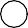 I, the student, have read and understand the rules and guidelines posted on the web at www.flthespian.com for audition candidates. The information given on this application is completely accurate to the best of my knowledge.Student SignatureI nominate		as a candidate for The Florida State Thespian Scholarship/Audition. I have known the candidate for	years as a student and nominate him/her for the following reason:Sponsor's Signature